Протокол соревнования по лыжному спортуОткрытие зимнего сезонаПамяти тренера-преподавателя Валишина Р.А.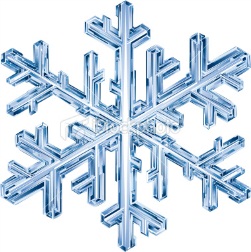 г. Усолье-Сибирское                                                       06 декабря 2015 г.лыжная база «Снежинка»температура воздуха:  -12               Девочки 2006 и младше                 Мальчики 2006 и младше               Девочки 2004-2005 г.р.                 Мальчики 2004-2005               Девочки 2002-2003 г.р.3,0 км               Мальчики 2002-2003 г.р.3,0 км               Девочки 2000-2001 г.р.3,0 км               Мальчики 2000-2001 г.р.3,0 км               Девушки 1998-1999 г.р.5,0 км               Юноши 1998-1999 г.р.5,0 км               Юниоры и мужчины 18-29 лет (1986-97 г.р.)3,0 км               Женщины 30-39 лет (1976-85 г.р.)5,0 км               Мужчины 30-39 лет (1976-85 г.р.)3,0 км               Женщины 40-49 лет (1966-75 г.р.)5,0 км               Мужчины 40-49 лет (1966-75 г.р.)3,0 км               Женщины 50-59 лет (1956-65 г.р.)5,0 км               Мужчины 50-59 лет (1956-65 г.р.)3,0 км               Женщины 60 лет и старше (до 1955 г.р.)3,0 км             Мужчины 60-69 лет (1946-55 г.р.)3,0 км             Мужчины 70 лет и старше (до 1945 г.р.)главный судья соревнований:                                    Дейкин А.П.секретарь соревнований:                                            Дейкина Л.А.№Фамилия Имягод рожд.организациявремяместоРазряд1Суркова Татьяна2006Усолье-Сиб7.0813 юн2Васильева Полина2006Белореченск 7.452-3Петрученя Ксения2007Усолье-Сиб9.583-4Сурганова София2007Усолье-Сиб12.164-№Фамилия Имягод рожд.организациявремяместоразряд1Усатенко Александр2006ЦДС5.3112 юн2Швалов Евгений2006Байкальск 5.5423 юн3Измайлов Дмитрий2006ЛБК Ангарск6.0633 юн4Спиридонов А2007ЛБК Ангарск  6.1443 юн5Швец-Гаврилишев Андрей2006Мишелёвка 6.1653 юн6Петрошинец Евгений2006Мишелёвка 6.1763 юн7Ермаков Артур2007ЛБК Ангарск  6.2173 юн8Ермаков Артём2007ЛБК Ангарск6.2283 юн9Арьков Антон2006Белореченск 6.2993 юн№Фамилия Имягод рожд.организациявремяместоРазряд1Писаренко Елизавета2005ЛБК Ангарск4.451III2Боковикова Юлия2004ЛБК Ангарск5.022III3Усатенко Лада2005ЦДС5.1731 юн4Орлова Анна2004Байкальск 5.2041 юн5Дмитртиева Софья2004Байкальск 5.2951 юн6Федотова Валерия2004Мишелёвка 5.3861 юн7Насонова Наталья2004Байкальск 5.4371 юн8Лыкова Анна2005ЛБК Ангарск  5.4481 юн9Самотейкина Анастасия2004Мишелёвка 5.5892 юн10Валишина Анна2004ЛБК Ангарск6.12102 юн11Сенцова Александра2004Белореченск 6.27112 юн12Некрасова Дарья2005Мишелёвка 6.37123 юн13Летова Дарья2004Мишелёвка 6.52133 юн14Неудачина Светлана2004Белореченск 7.3114-15Цицинкова Виктория2005ЦДС10.5515-№Фамилия Имягод рожд.организациявремяместоразряд1Малыгин Данил2004Мишелёвка4.141III2Наумов Владимир 2004Байкальск 4.3521 юн3Федотов Иван2004Мишелёвка4.4831 юн4Милославцев Алексей2005ЛБК Ангарск5.0641 юн5Левченко Дмитрий2005ЛБК Ангарск5.1952 юн6Сурганов Алексей2005Усолье-Сиб5.3362 юн7Волков Алексей2004Усолье-Сиб5.3672 юн8Козин Максим2005Н. Мальтинск5.4282 юн9Волошенюк Кирилл2004Усолье-Сиб5.5893 юн10Иванов Алексей2005Белореченск 5.5893 юн11Андреев Алексей2005Михайловка 6.12113 юн12Клименко Кирилл2004Мишелёвка 6.15123 юн13Конев Юрий2004Мишелёвка 6.33133 юн14Дудко Данил2005Белореченск 6.34143 юн15Фёдоров Никита2005Усолье-Сиб6.37153 юн16Соломахин Станислав2005ЛБК Ангарск7.4916-№Фамилия Имягод рожд.организациявремяместоРазряд1Ирхина Полина2002Усолье-Сиб4.091I2Минулина Юлия2002ЛБК Ангарск4.102II3Козыревская Елизавета2002ЛБК Ангарск4.113II4Милославцева Светлана2003ЛБК Ангарск4.454III5Савинова Мария2003Усолье-Сиб5.1051 юн6Зарубина Александра2003ЛБК Ангарск5.1561 юн7Кириченко Ангелина 2002Белореченск5.4571 юн8Федоренко Кристина2002Усолье-Сиб6.0782 юн9Некрасова Ирина2003Мишелёвка 6.2692 юн10Михеева Валерия2003Мишелёвка6.44103 юн№Фамилия Имягод рожд.организациявремяместоРазряд1Чистов Никита2002ЛБК Ангарск11.001III2Дейкин Роман2002Усолье-Сиб11.4621 юн3Петрученя Кирилл2002Усолье-Сиб12.5331 юн4Заблодский Семён2002Михайловка 12.5541 юн5Козлов Валерий2003ЦДС13.2552 юн6Васильев Константин2002ЛБК Ангарск13.3162 юн7Колягин Илья2003Усолье-Сиб14.1272 юн8Степанов Кирилл2003ЦДС14.4182 юн9Лыков Никита2003ЛБК Ангарск 15.3493 юн10Востренцов Александр2002Михайловка15.49103 юн11Андреев Михаил2003Михайловка16.03113 юн12Марущенко Никита2002ЛБК Ангарск16.12123 юн13Мелентьев Павел2003Белореченск16.29133 юн14Самойленко Александр2003Усолье-Сиб17.05143 юн15Бурдуковский Валерий2003Усолье-Сиб17.0815-16Сильведойне Никита2002Н.Мальтинск17.1016-17Лукин Дмитрий2003ЛБК Ангарск17.1417-18Гайдай Матвей2002Н.Мальтинск17.1918-19Иванов Евгений2003Белореченск 17.5719-20Юрганов Егор2003ЛБК Ангарск18.0820-21Павлов Данил2002Михайловка 18.2521-22Комаров Дмитрий2003ЦДС19.2422-23Антипин Валерий1995Белореченск15.23в/к3 юн№Фамилия Имягод рожд.организациявремяместоРазряд1Дмитриева Екатерина2001ЛБК Ангарск12.331III2Спивак Диана2001Мишелёвка13.1821 юн3Одарич Диана2001ЛБК Ангарск13.3331 юн4Ковалёва Дарья2001ЛБК Ангарск16.4142 юн5Ломакина Светлана2001Мишелёвка17.0053 юн№Фамилия Имягод рожд.организациявремяместо1Шулаев Егор2000ЛБК Ангарск 15.011I2Рыжков Михаил2000ЛБК Ангарск16.142II3Огарков Данила2000Усолье-Сиб16.303II4Сурков Кирилл2001Усолье-Сиб17.004II5Клименок Степан2000Усолье-Сиб17.365III6Мартынов Максим2000ЛБК Ангарск17.586III7Михалёв Иван2000Усолье-Сиб18.077III8Тамбовцев Никита2000Усолье-Сиб18.198III9Фомин Алексей2001ЛБК Ангарск19.219III10Музамедзянов Юрий2001Б.Елань20.04101 юн11Коваль Михаил2001ЛБК Ангарск22.12111 юн12Урванцев Сергей2000Мишелёвка25.28122 юн13Зимарев Иван2001Мишелёвка25.45133 юн14Порошин Данил2001Мишелёвка27.39143 юн15Горбачёв Никита2001ЛБК Ангарск27.51153 юн16Тараканов Кирилл2001Мишелёвка28.35163 юн№Фамилия Имягод рожд.организациявремяместоРазряд1Падюк Екатерина1998ЛБК Ангарск10.351II2Горохова Наталья1998ЛБК Ангарск11.042II3Малыгина Ольга1999ЛБК Ангарск11.233II4Коврижных Диана1998Байкальск 12.194III5Ярмощук Евгения1998ЛБК Ангарск12.505III6Федоренко Виктория1999Усолье-Сиб13.3261 юн7Лыгановская Валентина1999Мишелёвка 15.5972 юн8Березовская Галина1999Усолье-Сиб18.1483 юн№Фамилия Имягод рожд.организациявремяместоРазряд1Коношанов Владимир1998ЛБК Ангарск15.081I2Шайхуллин Антон1999Усолье-Сиб15.442II3Мавричев Михаил1999ЛБК Ангарск15.523II4Савинов Александр1998Усолье-Сиб15.564II5Дейкин Даниил1999Усолье Сиб16.205II6Сучков Ренат1998ЛБК Ангарск16.296II7Казначеев Илья1999ЛБК Ангарск17.017II8Лысенко Даня1999Усолье-Сиб17.30 8III9Коврижных Денис1998Байкальск 17.319III№Фамилия Имягод рожд.организациявремяместо1Селянкин Денис1990ЛБК Ангарск14.3212Троицкий Никита1990ЛБК Ангарск14.4123Каминский Виктор1995ЛБК Ангарск14.4934Рыбалко Игорь1994ЛБК Ангарск14.5345Султанбеков Дмитрий1997ЛБК Ангарск15.0756Вежан Антон1994ЛБК Ангарск15.1967Томилов Юрий1996ЛБК Ангарск15.3578Игнатенко Даниил1996Мальта 15.3689Кихтенко Дмитрий1987Б. Елань16.00910Иванов Михаил1996Усолье-Сиб  16.00911Горбунов Андрей1995Усолье-Сиб16.071112Родичев Дмитрий1989Ангарск16.101213Брулёв Евгений1990Усолье-Сиб18.141314Хакимов Михаил1987Иркутск18.281415Быкасов Николай1990ЛБК Ангарск20.1015№Фамилия Имягод рожд.организациявремяместо1Малыгина Оксана1982Мишелёвка14.101№Фамилия Имягод рожд.организациявремяместо1Дейкин Пётр1978Усолье-Сиб14.3212Зимарин Виктор1979Михайловка 16.2423Войтенко Алексей1982Ангарск16.3134Данилов Андрей1979Ангарск16.5345Малыгин Виталий1981Мишелёвка 17.0756Лебедев Сергей1978Усолье-Сиб17.4467Валишин Евгений1988Ангарск20.0178Корбан Евгений39 лет22.0889Готовский Алексей1980Белореченск 18.05Дискв.№Фамилия Имягод рожд.организациявремяместо1Савинова Мария1971Ангарск12.4812Антипина Евгения1975Белореченск 13.3823Белогурова Оксана1974Ангарск 14.0534Багрова Алёна1971Усолье-Сиб15.004№Фамилия Имягод рожд.организациявремяместо1Сурков Юрий1973Усолье-Сиб14.2112Горбунов Николай1973Усолье-Сиб15.2723Качутин Алексей1969Белая15.4634Лаутин Александр1970Ангарск15.4945Троицкий Дмитрий1967Ангарск16.1556Самойленко Дмитрий1967Усолье-Сиб17.1567Киричевский Андрей1969Ангарск 19.027№Фамилия Имягод рожд.организациявремяместо1Можако Елена1962Ангарск11.071№Фамилия Имягод рожд.организациявремяместо1Сороковиков Юрий1961Усолье-Сиб16.2412Чибисов Аркадий1959Ангарск 16.3823Коробейников Виктор1962Байкальск 16.4434Романов Сергей1964Ангарск17.0045Колпаков Сергей1957Усолье-Сиб17.1756Гришунин Иван1956Усолье-Сиб17.3167Дземешкевич Дмитрий1964Усолье-Сиб18.0278Лихов Николай1957Усолье-Сиб18.2189Бондарев Евгений1961Усолье-Сиб18.33910Луканин Лев1962Усолье-Сиб18.411011Меркучев Василий1962Ангарск19.161112Савинов Олег1959Усолье-Сиб20.361213Самигулин Игорь1958Усолье-Сиб20.511314Исаков Алексей1963Михайловка20.511315Боровский Алексей1958Усолье-Сиб20.561516Королёв Алексей1959Усолье-Сиб22.141617Самойлов Геннадий1957Усолье-Сиб23.031718Чернышов Валерий1958Усолье-Сиб24.3618№Фамилия Имягод рожд.организациявремяместо1Буглак Екатерина1946Усолье-Сиб17.1912Орлова Любовь1952Усолье-Сиб20.022№Фамилия Имягод рожд.организациявремяместо1Балашов Сергей 	1947Ангарск11.2812Лаутин Юрий1947Ангарск11.3123Намаконов Сергей1952Усолье-Сиб 11.4534 Пономарёв Владимир1952Усолье-Сиб13.404№Фамилия Имягод рожд.организациявремяместо1Потапов Иван1942Белореченск 15.4312Дейкин Алексей1939Усолье-Сиб19.36 (5 км)2